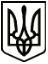 МЕНСЬКА МІСЬКА РАДАРОЗПОРЯДЖЕННЯ 16 грудня 2021 року	м. Мена	№ 463Про оголошення Подяки Менської міської ради Відповідно до Положення про Почесні відзнаки Менської міської ради, затвердженого рішенням 14 сесії Менської міської ради 8 скликання від 25 листопада 2021 року «Про Почесні відзнаки Менської міської ради», Програми вшанування, нагородження громадян Почесною грамотою Менської міської ради на 2020 - 2022 роки, затвердженої рішенням 36 сесії Менської міської ради 7 скликання від 26 грудня 2019 року № 679 «Про затвердження програми вшанування громадян Почесною грамотою Менської міської ради на 2020-2022 роки» зі змінами, керуючись п. 20 ч. 4 ст. 42 Закону України «Про місцеве самоврядування в Україні», враховуючи подання голови Організації ветеранів України Менської міської територіальної громади Р.М.Москальської, голови Менської первинної організації Асоціації ветеранів УМВС України В.О.Ворони:Оголосити Подяку Менської міської ради за активну життєву позицію,  волонтерську діяльність,  героїко-патріотичне виховання молоді та з нагоди Дня вшанування пенсіонерів та ветеранів Міністерства внутрішніх справ України та Національної поліції України:1) СОКОЛКУ Юрію Васильовичу, ветерану МВС України; 2) САЦЬКУ Олегу Анатолійовичу, ветерану МВС України.Секретар ради							Юрій СТАЛЬНИЧЕНКО